Załącznik nr 2do Regulaminu Konkursu Miejskiego Programu Mikrograntów 2021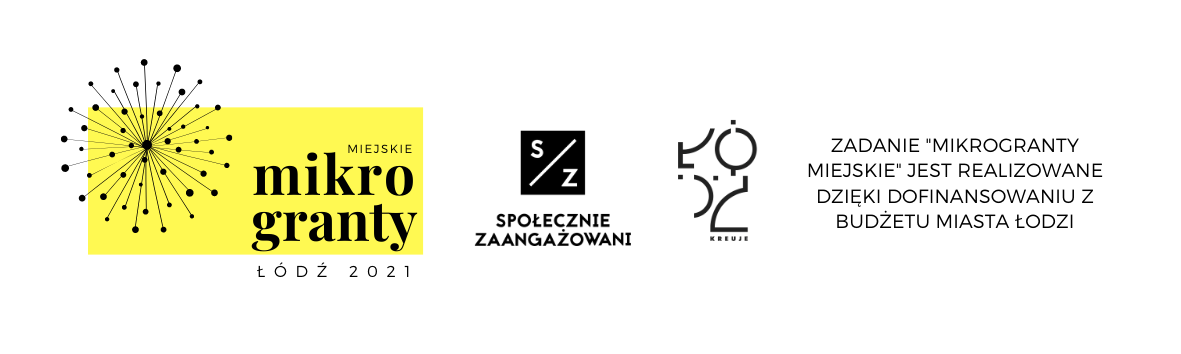 SPRAWOZDANIE Z REALIZACJI INICJATYWY w ramach konkursu 
Miejski Program Mikrograntówinicjatywy wśród społeczności lokalnych2021określonej w umowie nr ……../MIKRO/2021 zawartej w dniu ………………………………………..
Tytuł Inicjatywy:                                                  ……………………………………………………………………………..Wnioskodawca/Patron:                                      …….……………………………………………………………………….Koordynator grupy nieformalnej (jeśli dotyczy):     …………………………………………………..…………………………Część I. Sprawozdanie merytoryczne z realizacji inicjatywyCzęść II. Sprawozdanie z wydatkowania kwoty mikrograntua. Zestawienie faktur (rachunków)(można dodać lub usunąć wiersze)b. Uwagi mogące mieć dodatkowe znaczenie przy ocenie realizacji inicjatywy i budżetu:………………………………………………………………………………………………………………………………………………………………………………………………………………………………………………………………………………………………………………………………………………………………………………………………………………………………………………………………………………………………………………………………………………………………………………………………………………………………………………………………………………………………………………………………………………………………………………………………………………….Załączniki:1. kopie dokumentów księgowych potwierdzone za zgodność z oryginałem – w wersji papierowej2. dokumentacja fotograficzna z realizacji inicjatywy – tylko w wersji elektronicznej (pendrive lub płyta CV)3. kopie kart zaangażowania wolontariuszy (o ile byli wskazani w inicjatywie)4. kopie dokumentów potwierdzających udostępnienie przestrzeni (jeśli działania ingerowały w czyjąś własność – np. ściana na mural)Oświadczam/my, że:1) od daty zawarcia umowy nie zmienił się status prawny Wnioskodawcy/Patrona2) wszystkie podane w niniejszym sprawozdaniu informacje są zgodne z aktualnym stanem prawnym 
    i faktycznym,3) wszystkie kwoty wymienione w zestawieniu faktur (rachunków) zostały faktycznie poniesione.DATA:……………………………………Podpis Wnioskodawcy/Patrona                                                Podpisy osób reprezentujących grupę nieformalną………………………………………………………                                                       ……………………………………………………………..……………………………………………………… 				     ……………………………………………………………..……………………………………………………………..Sprawozdanie końcowe z wykonania inicjatywy złożono w dniu .................................. roku.Czytelny podpis osoby przyjmującej: ……………………………………………………          Sprawozdanie końcowe z wykonania inicjatywy złożono w dniu .................................. roku.Czytelny podpis osoby przyjmującej: ……………………………………………………          Sprawozdanie końcowe z wykonania inicjatywy złożono w dniu .................................. roku.Czytelny podpis osoby przyjmującej: ……………………………………………………          Sprawozdanie końcowe z wykonania inicjatywy złożono w dniu .................................. roku.Czytelny podpis osoby przyjmującej: ……………………………………………………          SprawozdanieZatwierdzonetak   do korektySprawozdanieJakie braki?SprawozdanieBraki uzupełniono: Data:Prosimy krótko opisać realizację działań zaplanowanych we wniosku(max. 2000 znaków)Czy wszystkie planowane działania udało się zrealizować? Jeśli nie, to jakie były tego przyczyny? …………………………………….Jakie napotkali Państwo trudności w trakcie realizacji inicjatywy?……………………………..Jakie sukcesy towarzyszyły realizacji inicjatywy?……………………………………………….W jaki sposób środki z mikrograntu wpłynęły na realizację zakładanych celów i potrzeb danej wspólnoty/społeczności opisanych we wniosku?(max. 2000 znaków)W jaki sposób dokonane zakupy umożliwiły  realizację celów i potrzeb?……………………………………………….Jakie zasoby i potencjał wspólnot i społeczności lokalnych  zostały wykorzystane w trakcie realizacji? (max. 1500 znaków)Czy  mikrogrant przyczynił się do uruchomienia nowego potencjału mieszkańców? Jeśli tak, to prosimy podać przykłady. Czy realizacja działań wpłynęła na wzmocnienie kapitału społecznego, aktywności, motywacji, danej wspólnoty? Jeśli tak, to prosimy podać przykłady. ……………………………………………….Czym chcecie się pochwalić w związku z przeprowadzonymi działaniami?……………………………………………….Co się będzie działo po zakończeniu realizacji inicjatywy?……………………………………………….Jakie są Państwa osobiste doświadczenia z realizacji inicjatywy?Proszę opisać refleksje, jakie się nasuwają po zrealizowaniu działań w zakresie: - jakość współpracy w grupie realizującej projekt:……………………………………………….- jakość współpracy z opiekunem projektu, jak przebiegało komunikowanie się, czy wsparcie było potrzebne, co można poprawić:……………………………………………….- jakość przeprowadzenia konkursu: dostępność informacji, dostępność spotkań informacyjnych, doradztwo na etapie przygotowywania wniosków i sprawozdawczości……………………………………………….- na co zwrócić uwagę w przyszłych edycjach konkursu, by było lepiej?……………………………………………….Lp. Numer faktury/rachunkuData wystawienia faktury/rachunkuNazwa wydatku Kwota dokumentu (zł)Kwota dokumentu (zł)Kwota 
z mikrograntu (zł)Data zapłatyŁącznieŁącznieŁącznieŁącznieŁącznie			Akceptacja sprawozdania pod względem:Merytorycznym					Finansowym.............................................                                                 .............................................                   Data…………………..                                                                     Data……………………….Uwagi o realizacji inicjatywy: ......................................................................................................................................................................................................................................................................................................................................................................................... ............................................................................................................................................. ............................................................................................................................................................................. ............................................................................................................................................................................. ............................................................................................................................................................................. ............................................................................................................................................................................ ...................................................................................................................